NLC Maths and Numeracy Learning at Home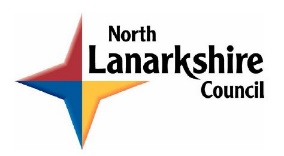 First Level: Patterns and RelationshipsNumber SequencesNumber patterns and sequences can use addition, subtraction, multiplication and division.Can you complete these number sequences?  What is the rule for each number sequence?5, 	10, 	15, 	20	____		_____	_____50, 	60,	70,	_____	_____	_____24, 	20, 	16,	12, 	8, 	_____	______Using the rule and the starting number, write out the first 6 numbers in each number sequence.RuleStartFirst 6 NumbersFirst 6 NumbersFirst 6 NumbersFirst 6 NumbersFirst 6 NumbersFirst 6 NumbersAdd 510Subtract 325Add 2015Add 612Multiply by 22Subtract 438Add 97Subtract 1075